(W14)  –  [FA]    Zahlen / پرداخت Schreibe die Wörter mit der Handکلمات را با دست بنویسیدHöre dir die Wörter an (MP3) .... به کلمات (MP3) گوش دهید ....null  /  eins  /  zweiصفر، یک، دوdrei  /  vier  /  fünfسه چهار پنجsechs  /  sieben  /  achtشش / هفت / هشتneun  /  zehn  /  elfنه / ده / یازدهzwölf  /  dreizehnvierzehn  /  fünfzehnدوازده سیزدهچهارده پانزدهzwanzig  /  fünfzigبیست / پنجاهsechsundfünfzigپنجاه و ششsechzig  /  siebzigشصت / هفتادdreiundsiebzigهفتاد و سهachtzigneunzigهشتادنودfünfundneunzigخمسة وتسعون(ein)hundertfünfhundert(یکصدپانصد(ein)tausendeine Million(هزاریک میلیون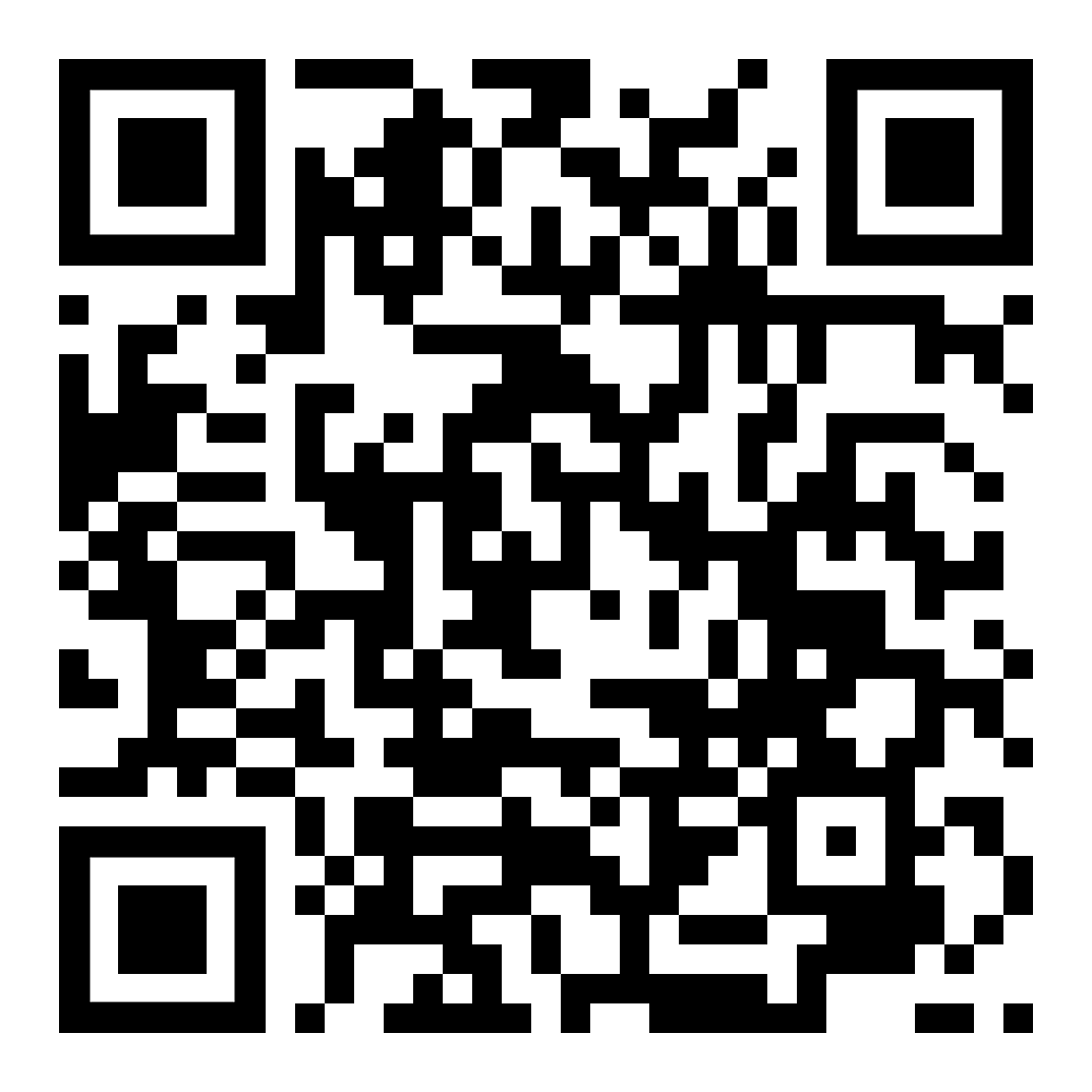 diese Seite  / این صفحه https://www.kleine-deutsch-hilfe.at/W14_FA.htm کلمات فارسی چیست؟null  /  eins  /  zweidrei  /  vier  /  fünfsechs  /  sieben  /  achtneun  /  zehn  /  elfzwölf  /  dreizehn  /  vierzehnzwanzig / fünfzigsechsundfünfzigsechzig  /  siebzigdreiundsiebzigachtzigneunzigfünfundneunzig(ein)hundertfünfhundert(ein)tausendeine MillionWie heißen die Wörter auf Deutsch ?صفر، یک، دوسه چهار پنجشش / هفت / هشتنه / ده / یازدهدوازده سیزدهچهارده پانزدهبیست / پنجاهپنجاه و شششصت / هفتادهفتاد و سههشتادنودخمسة وتسعون(یکصدپانصد(هزاریک میلیون